Информация о событийных мероприятиях,  проводимых в культурно-досуговых учреждениях  Тайшетского района во 2 квартале 2019г№Наименование мероприятияДата проведения мероприятияМесто проведения(адрес)Краткое описание мероприятияОтветственный1Районный конкурс-выставка детского творчества детей с ограниченными возможностями "Нам через сердце виден мир"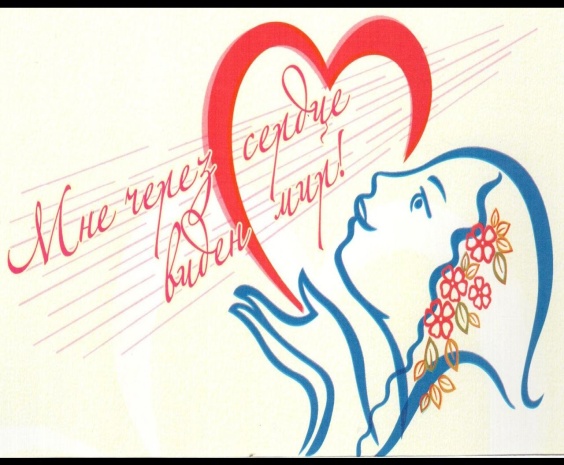 08 – 12 апреляИркутская обл.,г.Тайшет, ул.Мира,4 Межпоселенческий Районный Дом культуры «Юбилейный»Выявление и поддержка творческих детей с ограниченными возможностямиДиректор Радионова В.Е.Тел:2-63-6655 лет со дня открытия МКУК ЦД "Сибирь"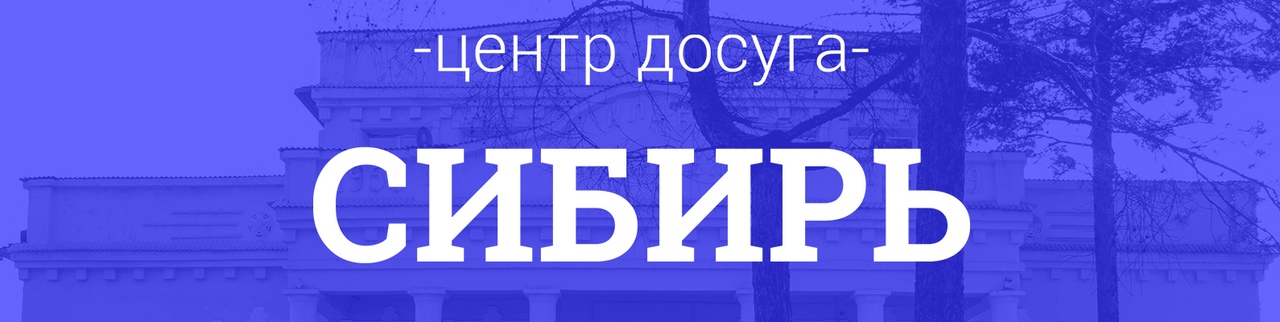 20 апреляИркутская обл.,г.Тайшет, п. ЮртыМКУК ЦД "Сибирь"Праздничная концертная программа к юбилею ЦДДиректор Мусихина О.В. тел:890257688062Творческий вечер, посвященный 45-летию Народного хора "Русские напевы"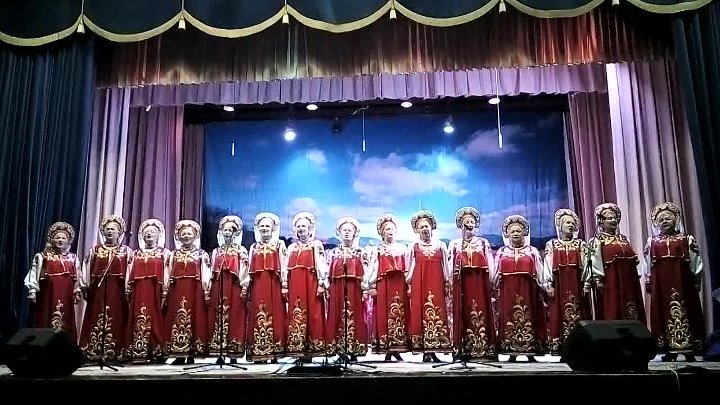 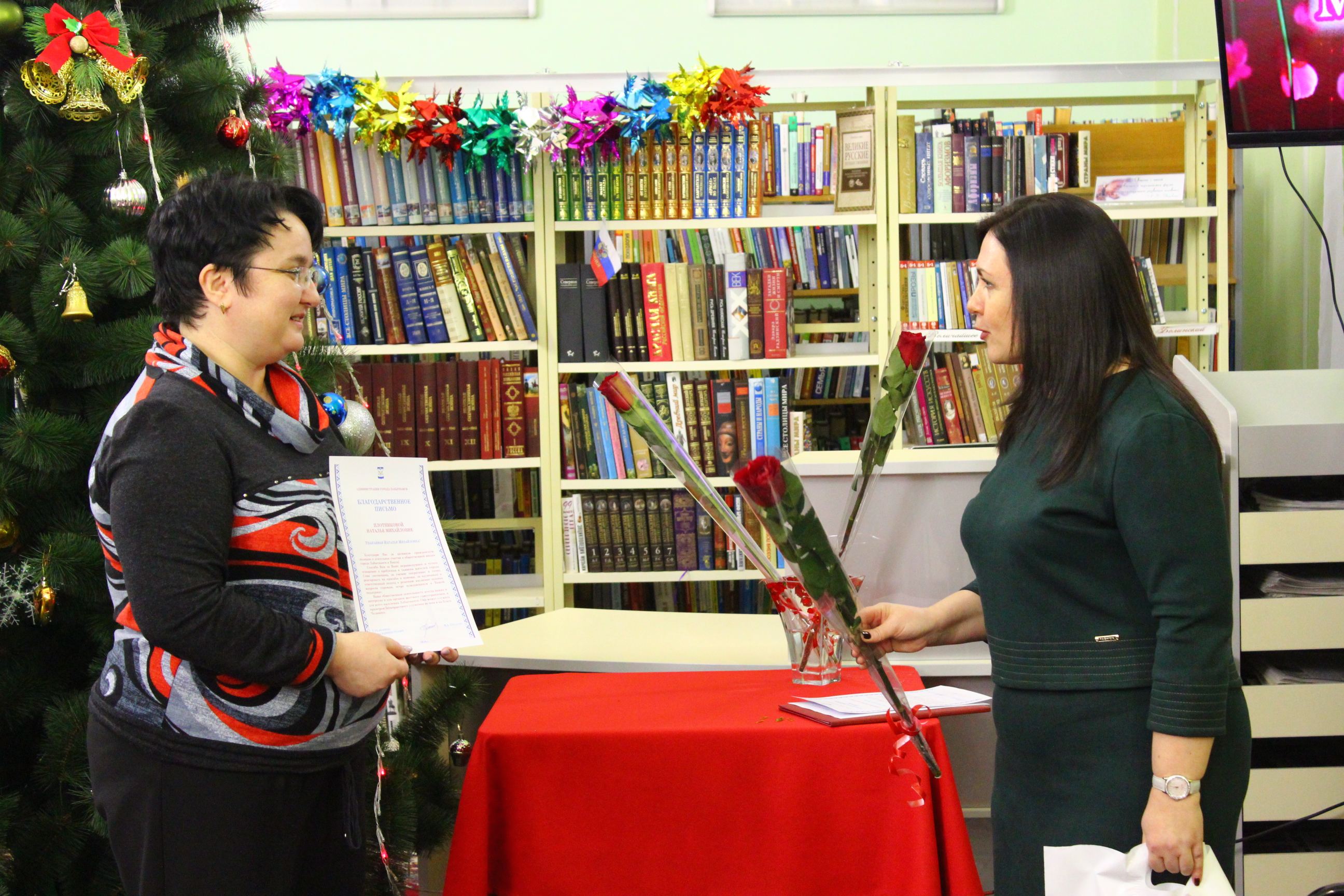 23 апреляИркутская обл.,г.Бирюсинск, ЦКиД "Надежда"Концертная программа народного хора "Русские напевы"Директор Ляуданскене М.А.Тел: 896422505293Районная выставка декоративно-прикладного творчества "Пасхальный сувенир"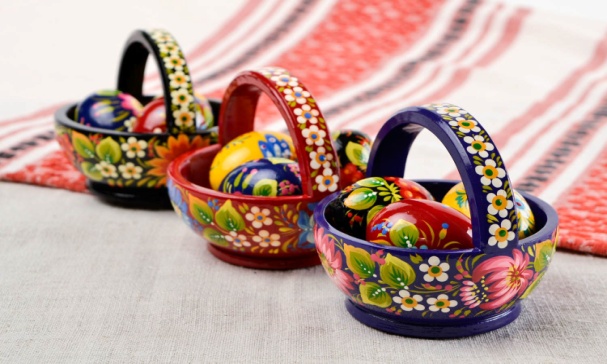 26-27 апреляИркутская обл.,г.Тайшет, ул.Мира,4 Межпоселенческий Районный Дом культуры «Юбилейный»Выставка традиционных народных ремесел, бытующих на территории Тайшетского районаДиректор Радионова В.Е.Тел:2-63-66100- я региональная выставка детского художественного творчества "Сибирь моя – Душа моя"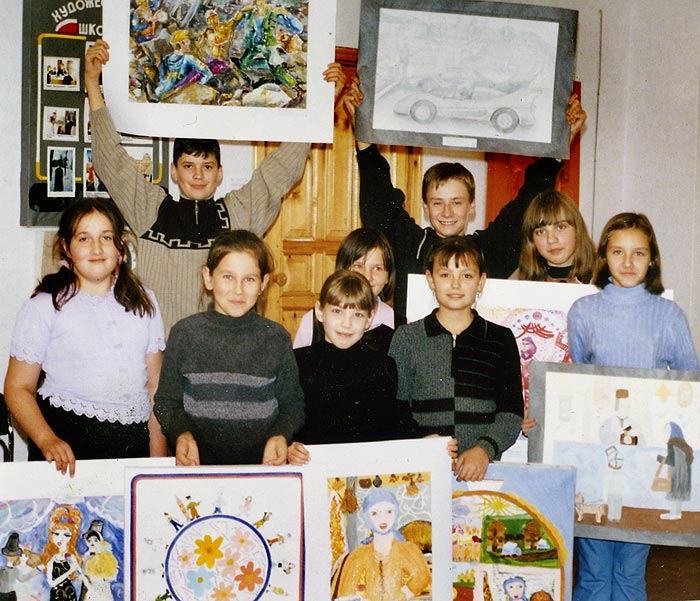 26-30 апреляИркутская обл.,г.Тайшет, ул.Мира,4 Межпоселенческий Районный Дом культуры «Юбилейный»Выставка творческих работ учащихся Детской художественной школыДиректор Радионова В.Е.Тел:2-63-66Директор Мантузова И.А.Тел:890276416614Праздничная концертная программа  "Живи, цвети – победный май"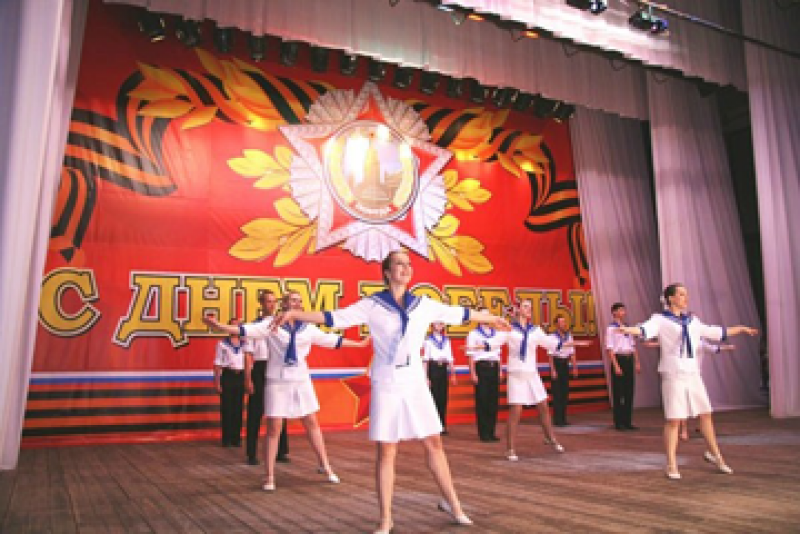 08 мая 18-00Иркутская обл.,г.Тайшет, ул.Мира,4 Межпоселенческий Районный Дом культуры «Юбилейный»Праздничная программаДиректор Радионова В.Е.Тел:2-63-66Концерт, посвященный Дню независимости России "Нет лучше России"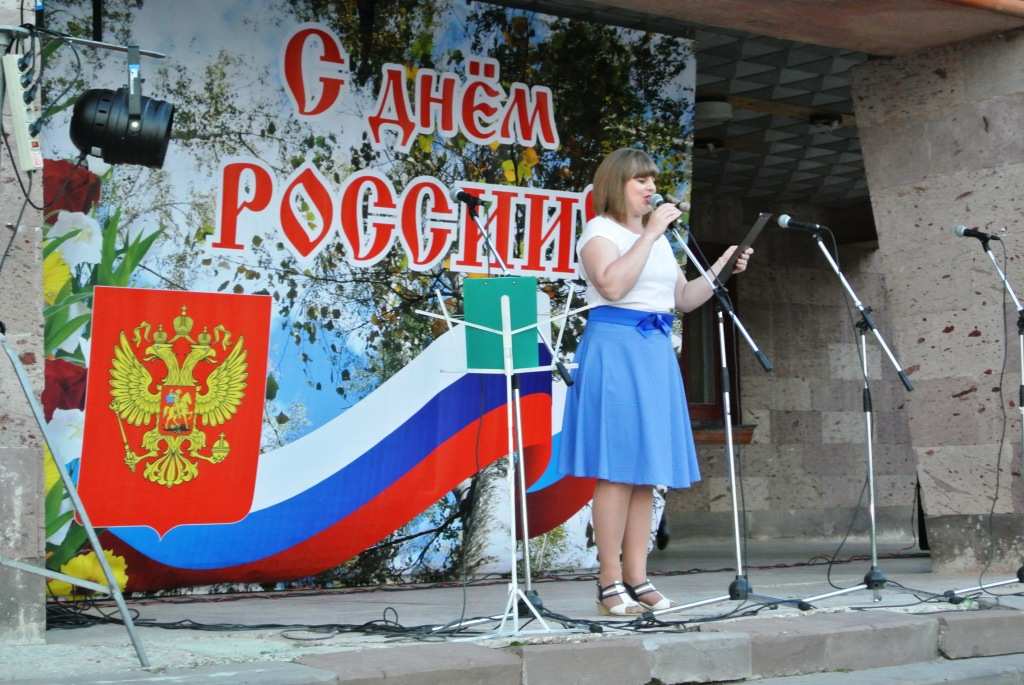 10 июня 18-00Иркутская обл.,г.Тайшет, ул.Мира,4 Межпоселенческий Районный Дом культуры «Юбилейный»Праздничная программаДиректор Радионова В.Е.Тел:2-63-66